Katowice, 23.09.2022 r.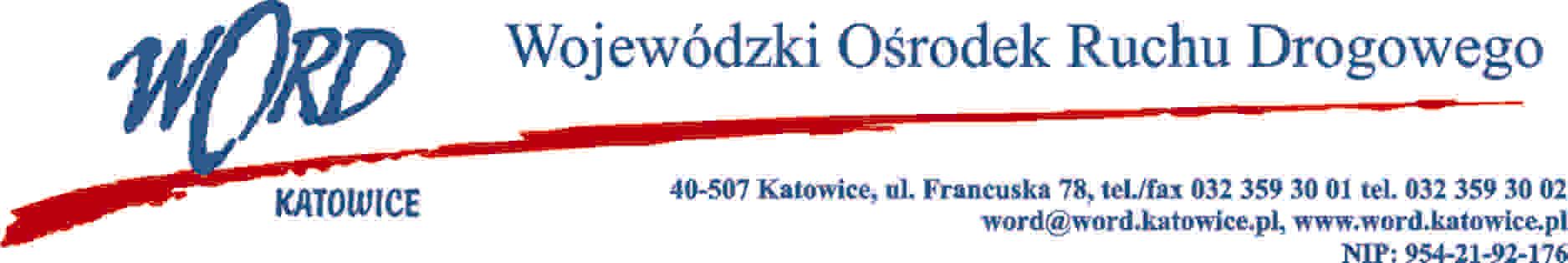 Zgodnie z art. 284 ust. 2 ustawy – Prawo zamówień publicznych z 11 września 2019 r. (Dz. U. z 2021 r., poz. 1129 ze zm.), Zamawiający udziela wyjaśnień treści Specyfikacji Warunków Zamówienia dot. postępowania prowadzonego w trybie podstawowym pn.: „Adaptacja nieruchomości na potrzeby siedziby Krajowego Centrum BRD wraz z  poprawą warunków pracy pracowników WORD”.Treść pytania:Zamawiający dodał pozycję przedmiarową 95 Wykonanie pasów ozdobnych z dekoracyjnych profili ściennych - listwy szklane o obmiarze 106,80 mb jednakże zgodnie z dokumentacją wartość ta wynosi 203,08 mb. Odpowiedź: Przedmiar prawidłowy, przedmiar bez zmian.Treść pytania: Proszę o dodanie pozycji przedmiarowej dotyczącej płytkowania ścian w pomieszczeniu gospodarczym na wysokość 2,40 m - 16,44 m2.Odpowiedź: Pozycja 93 przedmiaru obejmuje wszystkie roboty związane z płytkowaniem. Przedmiar bez zmianTreść pytania:W przedmiarze nieprawidłowo dobrano ilości i głębokości rozbiórek posadzek w stosunku do dokumentacji - wg. naszych wyliczeń posadzka do rozbiórki na gł 13 cm - 796,60 m2, na gł. 19 cm - 382,73 m2, na gł. 29 cm - 426,51 m2. Mając na uwadze zapis w SWZ "Wprowadzanie przez Wykonawcę jakichkolwiek zmian bez zgody Zamawiającego np. w ilościach jednostek miary, określonych przez Zamawiającego w poszczególnych pozycjach jest niedopuszczalne" wnosimy o korektę przedmiarów zarówno w zakresie podstawy wyceny jak również w ilościach.Odpowiedź: Uszczegółowiono rysunek A.03, skorygowano przedmiar.Jednakże przedmiar nie został skorygowany w tym zakresie. Proszę o korektę przedmiaru.Odpowiedź: Zamawiający nie zmienia przedmiaru w tym zakresie.Treść pytania:W załączonym rzucie parteru Zamawiający wyspecyfikował konieczność zakupu i montażu wykładziny z miasteczkiem ruchu - proszę o weryfikację określonego w projekcie wymiaru ? Mamy wątpliwość czy to oczekiwany rozmiar. Czy wykładzina ma być dywanowa czy nadruk ma być na PVC?Odpowiedź:Wykładzina dywanowa w całym pomieszczeniu.Treść pytania:Proszę o informację dot. typu luster oczekiwanych przez Zamawiającego np. wklejane?- proszę o  uzupełnienie przedmiarów.Odpowiedź: Uzupełniono przedmiar.Treść pytania: Uprzejmie proszę o doprecyzowanie Logo - załączone wyjaśnienie określa jedynie wielkość, nie mniej jednak na aranżacji napis wygląda jak neon podświetlany - czy taki ma zostać wykonany? z jakich materiałów.Odpowiedź:Zamawiający potwierdza. Wykonanie z tworzywa sztucznego. Treść pytania:W wyjaśnieniach Zamawiający napisał "Umywalki pojedyncze przyjęto prawidłowo. Pozostałe umywalki w odrębnych pozycjach jako elementy zespolone zintegrowane z blatami. " proszę o  potwierdzenie, że naprawdę tak drogie rozwiązanie jest oczekiwane przez Zamawiającego? Plik pokazowy w załączeniu.Odpowiedź:Zamawiający informuje, że oczekuje umywalek wpuszczanych w blaty konglomeratowe.Treść pytania:Proszę o określenie jakie cokoły mają być wykonane dla wykładziny dywanowej, dla wykładziny PVC oraz dla posadzki epoksydowej - proszę o uzupełnienie przedmiarów.Odpowiedź: Skorygowano przedmiar poz 109.Treść pytania:Proszę o uzupełnienie przedmiaru o wykładzinę dywanową - brak pozycji pomimo dodania dodatkowego elementu.Odpowiedź: Ujęte w poz. nr 107. Przedmiar bez zmian.Treść pytania:Którego pomieszczenia dotyczy poz. 186 - montaż umywalek pojedynczych porcelanowych 70x55 cm a którego pomieszczenia dotyczy poz. 189 montaż zlewu komora gospodarczaOdpowiedź:Lokalizacja wszystkich elementów wyposażenia zgodnie z dokumentacją techniczną. Treść pytania:Czy w zakres przetargu część I wchodzi tablica interaktywna?Czy w zakres przetargu część I wchodzi ekran projekcyjny elektrycznyCzy w zakres przetargu część I wchodzą zestawy komputerowe Dell Vostro 3681Czy w zakres przetargu część I wchodzą monitory 24" LCD z podświetleniem LEDProszę o potwierdzenie że w zakres przetargu cześć I nie wchodzi dostawa wyposażenia AGD.Odpowiedź:Zamawiający informuje, że część I postępowania nie obejmuje w/w wyposażenia.